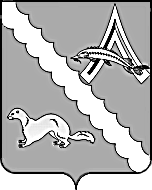 КОНТРОЛЬНО-РЕВИЗИОННАЯ КОМИССИЯАЛЕКСАНДРОВСКОГО РАЙОНА ТОМСКОЙ ОБЛАСТИЛебедева, ул., д.8, с. Александровское, Александровского района, Томской области, 636760, тел/факс (38255) 2-44-88e-mail: kso.aleks@yandex.ruЗаключение № 59-з КРКна проект решения Совета Октябрьского сельского поселения «О бюджете муниципального образования «Октябрьское сельское поселение» на 2023 год и плановый период 2024 и 2025 годов»c. Александровское								30 ноября 2022 г.Заключение Контрольно - ревизионной комиссии Александровского района на проект решения Совета Октябрьского сельского поселения «О бюджете муниципального образования «Октябрьское сельское поселение» на 2023 год и плановый период 2024 и 2025 годов» (далее - Заключение) подготовлено в соответствии с:-	Бюджетным кодексом Российской Федерации;-	Положением «О бюджетном процессе муниципального образования «Октябрьское сельское поселение» (утверждено решением Совета Октябрьского сельского поселения от 17.05.2022 №115) (далее по тексту – Положение о бюджетном процессе, бюджетный процесс);-	Положением «О Контрольно- ревизионной комиссии Александровского района» (утверждено решением Думы Александровского района от 21.11.2011 № 121). На основании:- пункта 1.5.4 плана работы Контрольно- ревизионной комиссии Александровского района на 2022 год, утвержденного приказом КРК от 29.12.2021 № 17;При подготовке Заключения на проект бюджета Контрольно - ревизионной комиссией (далее - КРК) использованы:- проект Закона Томской области «Об областном бюджете на 2023 год и на плановый период 2024 и 2025 годов»;- проект Решения Думы Александровского района Томской области «О бюджете муниципального образования «Александровский район» на 2023 год и на плановый период 2024 и 2025 годов»;- решение Совета Октябрьского сельского поселения от 29.12.2021 №108 «О бюджете муниципального образования «Октябрьское сельское поселение» на 2022 год и на плановый период 2023 и 2024 годов» (далее по тексту – первоначальный бюджет на 2022 г.);- пояснительная записка к проекту бюджета на 2023 год и плановый период 2024 и 2025 годов;- проект решения Совета Октябрьского сельского поселения «О бюджете муниципального образования «Октябрьского сельское поселение» на 2023 год и плановый период 2024 и 2025 годов» с приложениями (далее по тексту - проект бюджета на 2023 г., проект бюджета, проект);- иные нормативные правовые акты Российской Федерации, Томской области, Александровского района, органов местного самоуправления Октябрьского сельского поселения.Проверка проводилась в период с 25 ноября по 30 ноября 2022 года.1	Общие положения1.1.	Проект решения о бюджете на 2023 год и плановый период 2024 и 2025 годы и разработанные одновременно с ним документы и материалы внесены Главой Октябрьского сельского поселения на рассмотрение Совета Октябрьского сельского поселения в срок, установленный пунктом 1 статьи 16 Положения о бюджетном процессе в МО «Октябрьского сельское поселение».1.2.	Перечень и содержание документов, представленных одновременно с проектом, в полной мере соответствуют статье 184.2 Бюджетного кодекса РФ и статье 16 Положения о бюджетном процессе. Методологию подготовки проекта бюджета поселения на 2023 год определяли рекомендации Департамента финансов Администрации Томской области.1.3.	Участники бюджетного процесса.Во исполнение норм Бюджетного кодекса РФ проектом бюджета на 2022 год и плановый период 2023 и 2024 годов утверждены в составе ведомственной структуры расходов - перечень главных распорядителей средств местного бюджета (пункт 2 статьи 21 Бюджетного кодекса РФ);По отношению к отчетному периоду на 2023 год не изменилось количество участников бюджетного процесса.Количество главных распорядителей средств местного бюджета (далее - ГРБС) (приложение №7 к проекту бюджета) не изменилось и составляет:2.	Основные характеристики проекта бюджетаОсновные характеристики бюджета представлены в форме отдельных приложений к проекту бюджета.Проектом предусмотрены следующие основные параметры бюджета на 2023 год и плановый период 2024 и 2025 гг.:Объем предусмотренных бюджетом расходов на 2023, 2024 и 2025 гг. равен суммарному объему доходов бюджета, что соответствует принципу сбалансированности бюджета, установленному статьей 33 Бюджетного кодекса РФ.Характеристика основных параметров бюджета в динамике с 2020г. по 2025 г.Как видно из таблицы, плановые бюджетные показатели на 2023 год и на плановый период 2024 и 2025 годов по доходам и расходам бюджета в абсолютном выражении сокращены по отношению к бюджетным параметрам 2022 года.Общие доходы бюджета поселения в 2023 году прогнозируются с сокращением к ожидаемому исполнению за 2022 г. на 2916,061 тыс. руб. или на 31,7%.Как и в предыдущие периоды, проект бюджета поселения на 2023 год и плановый период 2024 и 2025 годов формируется в условиях зависимости от финансовой помощи, предоставляемой из районного бюджета. Расходы бюджета Октябрьского сельского поселения в 2023 году ниже уровня ожидаемых расходов в 2022 г. на 2303,061 тыс. руб. или на 26,9%. При прогнозируемом сокращении доходов и расходов бюджета - бюджет спрогнозирован сбалансированным.3. Анализ прогноза доходов проекта бюджета3.1.	В соответствии со статьей 16 Положения о бюджетном процессе одновременно с проектом решения Совета поселения представлены основные направления бюджетной и налоговой политики на 2023 год, определены ориентиры бюджетной политики.В ходе подготовки была проведена сравнительная характеристика основных параметров проекта бюджета по доходам, которая представлена в следующей таблице:Доходная часть бюджета сокращается. Проектом бюджета на 2023 год прогнозируются доходы в сумме 6269,198 тыс. руб., которые составляют 68,3% от ожидаемого поступления доходов в 2022 году.В структуре доходов бюджета поселения традиционно наибольший удельный вес занимают безвозмездные поступления: по исполнению бюджета за 2020 г. – 61,3%, по исполнению бюджета за 2021 г. – 60,3%, по ожидаемому исполнению бюджета за 2022 г. – 51%, на 2023 г. – 31%.3.2.	Налоговые и неналоговые доходыПри формировании доходной части бюджета учтено действующее на момент разработки проекта бюджета налоговое и бюджетное законодательство Российской Федерации и Томской области.Нормативы отчисления от федеральных и региональных налогов и зачисления в бюджет поселения налоговых и неналоговых доходов установлены статьями 61.5, 61.1 62 Бюджетного кодекса РФ, и законопроектом об областном бюджете на 2023 год и плановый период 2024 и 2025 годов.3.2.1.	Налоговые доходы.Нормативы отчислений налоговых доходов в бюджет поселения не изменились. На 2023 год на территории муниципального образования «Октябрьское сельское поселение» не планируется вводить новые местные налоги или отменять ранее действующие.По проекту бюджета налоговые доходы на 2023 год прогнозируются в объеме 4326,500 тыс. руб., что на 183,000 тыс. руб. меньше ожидаемого исполнения бюджета в 2022 году.Структура налоговых доходовСтруктура налоговых доходов изменилась на 183,000 тыс. руб. по сравнению с ожидаемым исполнением 2022 года. В 2023 году на изменение значений налоговых источников, как в абсолютном, так и в процентном отношении, повлияли изменения законодательной базы федерального уровня по акцизам, и увеличение налогооблагаемой базы по НДФЛ.Налог на доходы физических лицНалог на доходы физических лиц (далее - НДФЛ) среди налоговых источников доходов традиционно занимает одну из позиций наибольшего удельного веса и составляет основу всех налоговых поступлений в бюджет поселения.Норматив зачисления НДФЛ в бюджет поселения не изменился, в соответствии со ст. 61.5 БК РФ установлен в размере 2%. В соответствии с п.4 ст. 61.1 БК РФ НДФЛ, подлежащие зачислению в бюджет муниципального района, могут быть переданы в соответствии с законом субъекта Российской Федерации в бюджеты сельских поселений по единым для всех сельских поселений нормативам отчислений в размерах до 8 процентов.Анализ поступлений доходов от уплаты налога на доходы физических лиц:Проектом бюджета запланировано повышение поступления НДФЛ с доходов, источником которых является налоговый агент.Объем поступлений налога на доходы физических лиц в 2023 году прогнозируется в сумме 3998,000 тыс. руб., что составляет 95,2% к ожидаемому исполнению в 2022 г., в абсолютном значении это на 202,000 тыс. руб. ниже уровня 2022 г.Акцизы по подакцизным товарам (продукции, производимым на территории Российской Федерации)Динамика доходов от акцизов по подакцизным товарам (продукции), производимым на территории Российской Федерации, зачисляемых в бюджет поселения в 2019 - 2022 годах приведена в таблице:В соответствии с бюджетным законодательством в бюджет поселения поступают акцизы на автомобильный и прямогонный бензин, дизельное топливо, моторные масла, для дизельных и карбюраторных (инжекторных) двигателей, производимые на территории РФ.Доля акцизов в структуре налоговых доходов в абсолютном значении составляет 317,000 тыс. руб. или 5% в объеме собственных доходов поселения. Прогноз поступления акцизов определен Департаментом Финансов Томской области. Объем данного вида доходов в проекте решения Совета поселения «О бюджете Октябрьского сельского поселения на 2023 год и плановый период 2024 и 2025 годов» отражен в сумме 317,000 тыс. руб., что составляет 106,4% к ожидаемому исполнению в 2022 году, в абсолютном значении это на 19,000 тыс. руб. выше уровня 2022 года.Дифференцированные нормативы отчислений в местные бюджеты устанавливаются исходя из протяженности автомобильных дорог местного значения, находящихся в собственности соответствующих муниципальных образований.Согласно приложению № 3 к проекту Закона Томской области об областном бюджете на 2023 г. данный норматив для МО «Октябрьского сельское поселение», установлен в размере 0,00974%.Налоги на имуществоПрогнозируемый объем доходов от налогов на имущество составляет 9,0 тыс. руб., что составляет 100% к ожидаемому исполнению в 2022 г. В структуре налогов на имущество наименьший удельный вес занимает налог на имущество физических лиц 1,0 тыс. руб., план поступления данного вида доходов сформирован на основании прогноза, предоставленного УФНС России по Томской области.Земельный налог на 2023 год планируется в объеме 8,000 тыс. руб., в сравнении с ожидаемым исполнением 2022 года объем поступлений не изменится.3.3. Неналоговые доходы.Неналоговые доходы в общей сумме поступлений доходов в бюджет поселения в 2023 году и плановом периоде 2024 и 2025 годов не планируется.3.4. Безвозмездные поступления из бюджетов других уровнейБезвозмездные поступления от других бюджетов бюджетной системы РФ на 2023 год предусмотрены в объеме 1942,698 тыс. руб., или с сокращением на 2733,061 тыс. руб. к ожидаемому исполнению 2022 года. Объем безвозмездных поступлений в бюджет поселения сверен с данными проекта решения Думы Александровского района о бюджете на 2023 год и плановый период 2024 и 2025 годы. Отклонений не установлено.По сложившейся практике бюджетного планирования финансирования отдельных видов безвозмездных поступлений (в том числе на финансирование муниципальных программ) рассматривается и утверждается соответствующими изменениями в районном бюджете в течение года.Структура безвозмездных поступленийРешением о бюджете на 2023 год предусмотрены безвозмездные поступления по дотациям в объеме 1535,670 тыс. руб. или менее ожидаемого исполнения показателей бюджета на 2022 год на 1447,127 тыс. руб.Объем субвенций, объем субвенции на осуществление первичного воинского учета на территориях, где отсутствуют военные комиссариаты и объем иных межбюджетных трансфертов на 2023 - 2025 года в бюджете не предусмотрены, так как на момент формирования бюджета объемы из федерального бюджета, областного бюджета и районного бюджета не представлены.4. РасходыПланирование бюджетных расходов осуществлено в соответствии с требованиями бюджетного законодательства на основе федерального, регионального законодательства и муниципальных правовых актов.Во исполнение ст. 38.1 БК РФ расходы бюджета поселения в ведомственной структуре распределены по одному главному распорядителю бюджетных средств- Администрации Октябрьского сельского поселения.При расчете объемов бюджетных ассигнований на 2023 год коэффициенты индексации и индекс потребительских цен не применялся за исключением расчетов расходов на коммунальные услуги и повышение минимального размера оплаты труда с 01.01.2023 года.В проекте бюджета учтены бюджетные ассигнования, подлежащие исполнению, за счет средств местного бюджета отдельно по каждому виду обязательств в виде пособий и других социальных выплат, а также мер социальной поддержки населения.Общий объем расходов бюджета муниципального образования прогнозируется на 2022 год в объеме 6269,198 тыс. руб., что менее ожидаемого исполнения в 2022 г. на 2303,061 тыс. руб.Динамика и структура расходов бюджета поселения в разрезе разделов функциональной классификации расходов бюджетов бюджетной системы Российской Федерации представлена в таблице:Проектом бюджета на 2024 год в размере 6378,130 тыс. руб. (снижение к уровню 2023 г. на 139,998 тыс. руб.), на 2025 год в размере 6379,170 тыс. руб. (снижение к уровню 2024 г. на 1,040 тыс. руб.).Распределение ассигнований бюджета поселения по разделам и подразделам классификации расходов бюджета на 2023 год приведено в таблице:Наибольшую долю в общем объеме расходов бюджета составляют расходы по разделам: 0100 «Общегосударственные вопросы» - 70,7%, 0400 «Национальная экономика» - 10,3%, 0800 «Культура, кинематография» - 13,5%.На фоне общего уменьшения расходов в 2023 году внутри функциональной структуры расходов:-	объем расходов увеличился по 2-м разделам, где по отношению к ожидаемому исполнению в 2022 году отмечено по разделу 0800 «Культура, кинематография» (+56,000 тыс. руб.), 1000 «Социальная политика» (+ 3,000 тыс. руб.).-	объем расходов уменьшился по 4-м разделам, где в 2023 году сокращение финансирования планируется по разделам: 0100 «Общегосударственные вопросы», 0200 «Национальная оборона» сокращение ( -205,000 тыс. руб.), 0400 «Национальная экономика» (-171,580 тыс. руб.), 0500 «Жилищно-коммунальное хозяйство» (-1975,590 тыс. руб.).-	объем расходов остался на уровне ожидаемого исполнения 2022 года по 2-м разделам: 3000 «Национальная безопасность и правоохранительная деятельность» и 1000 «Социальная политика».В расходах бюджета муниципального образования на 2023 год учтены расходные обязательства, имеющие первостепенное значение в обеспечении жизнедеятельности учреждений социальной сферы.По разделу 0100 «Общегосударственные расходы» запланированы расходы в сумме 4405,303 тыс. руб., что на 9,892 тыс. руб. меньше ожидаемого исполнения 2022 года.В составе раздела 0100 «Общегосударственные расходы» предусмотрены расходы на оплату труда Главы поселения в сумме 905,559 тыс. руб. Расходы запланированы на уровне ожидаемого исполнения 2022 года.По подразделу 0104 «Функционирование Правительства РФ, высших исполнительных органов государственной власти субъектов РФ, местных администраций» запланированы расходы в объеме 3366,144 тыс. руб., что на 62,608 тыс. руб. больше ожидаемого исполнения 2022 года.На обеспечение деятельности финансовых, налоговых и таможенных органов и органов финансового (финансово – бюджетного) надзора расходы запланированы в сумме 60,600 тыс. руб., что соответствует ожидаемому исполнению 2022 года.По подразделу 0113 «Другие государственные вопросы» расходы составят 58,000 тыс. руб., что ниже ожидаемого исполнения бюджета за 2022 год на 7,500 тыс. руб. Запланированы расходы на обслуживание объектов муниципальной собственности муниципальных образований в сумме 52,000 тыс. руб. и на членский взнос в ассоциацию «Совета муниципальных образований Томской области» в размере 6,000 тыс. руб.По разделу 0200 «Национальная оборона» расходы не планируются в связи с отсутствием субвенции бюджетам на осуществление первичного воинского учета на территориях, где отсутствуют военные комиссариаты.По разделу 0300 «Национальная безопасность и правоохранительная деятельность» расходы составят 86,000 тыс. руб., объем расходов остался на уровне ожидаемого исполнения 2022 года. Запланированы мероприятия по обеспечению пожарной безопасности (на содержание пожарных машин).По разделу 0400 «Национальная экономика» расходы составят 640,435 тыс. руб., что ниже ожидаемого уровня 2022 г. на 171,580 тыс. руб.Расходы планируются:- по подразделу 0408 «Транспорт» на создание условий для обеспечения перевозок водным транспортом (обустройство сходней, траление паромных причалов) в объеме 151,670 тыс. руб.;- по подразделу 0409 «Дорожное хозяйство (Дорожные фонды)» планируется финансирование мероприятий в объеме 317,000 тыс. руб., что выше ожидаемого исполнения расходов 2022 года на 19,000 тыс. руб.;По подразделу 0412 «Другие вопросы в области национальной экономики» планируются расходы в объеме 121,765 тыс. руб. на реконструкцию и техническое перевооружение местных электросетей и на оплату потерь по электроэнергии, что на 286,121 тыс. руб. меньше ожидаемых расходов 2022 года.По разделу 0500 «Жилищно-коммунальное хозяйство» расходы составят 260,000 тыс. руб., что на 1975,588 тыс. руб. меньше ожидаемого исполнения в 2022 году. Расходы планируются:- по подразделу 0502 «Коммунальное хозяйство» на сбор, утилизацию бытовых и промышленных отходов и на мероприятия по обеспечению населения Александровского района чистой питьевой водой (обслуживание станции водоочистки);- по подразделу 0503 «Благоустройство» планируется финансирование в объеме 120,000 тыс. руб., что на 99,000 тыс. руб. выше ожидаемого исполнения в 2022 году, планируются расходы на непрограммные мероприятия «Уличное освещение» и «Расходы по содержанию и уборке объектов благоустройства сельского поселения».По разделу 0800 «Культура, кинематография» расходы составят 840,460 тыс. руб., что составляет 107,1% к ожидаемому исполнению в 2022г., повышение на 56,000 тыс. руб.По разделу 1000 «Социальная политика» расходы составят 24,0 тыс. руб., что на 3,000 выше ожидаемого исполнения 2022 г., расходы планируются по подразделу 1003 «Социальное обеспечение населения».По разделу 1100 «Физическая культура и спорт» предусмотрены расходы в сумме 13,0 тыс. руб. в сравнении с ожидаемым исполнением 2022 года расходы остались на прежнем уровне.Резервные фонды Администрации Октябрьского сельского поселения на 2023 год запланированы в объеме 15,0 тыс. рублей, в том числе:- Резервный фонд Администрации Октябрьского сельского поселения – 10,000 тыс. рублей;- Резервный фонд для предупреждения ликвидации чрезвычайных ситуаций – в сумме 5,000 тыс. рублей. Объем резервных фондов Администрации Октябрьского сельского поселения, учтенный проектом о бюджете, не превышает 3-процентного предела общего объема расходов, предусмотренного статьей 81 Бюджетного кодекса, и составляет всего 0,2 % из общего объема расходов.Объем резервных фондов Администрации Октябрьского сельского поселения на плановый период 2024 и 2025 годов запланирован в этих же объемах.В соответствии с проектом о бюджете бюджетные ассигнования Дорожного фонда Октябрьского сельского поселения на 2023 год предусмотрены в объеме 317,000 тыс. руб., что более ожидаемого исполнения 2022 года на 19,000 тыс. рублей.Условно утвержденные расходы. Условно утвержденные расходы введены в состав расходной части бюджета МО «Октябрьское сельское поселение» в плановом периоде в соответствии с п. 3 ст. 184.1 Бюджетного кодекса РФ: в 2024 году в объеме 148,762 тыс. руб., что составляет не менее 2,5% (2,5%) общего объема расходов бюджета без учета межбюджетных трансфертов из других бюджетов бюджетной системы РФ, имеющих целевое направление, в 2025 году в объеме 297,575 тыс. руб., что составляет не менее 5% (5%) общего объема расходов бюджета без учета межбюджетных трансфертов из других бюджетов бюджетной системы РФ, имеющих целевое направление.5. Оценка бюджетных ассигнований, направляемых на реализацию муниципальных программ Октябрьского сельского поселения.В МО «Октябрьского сельское поселение» принято 3 муниципальных программы. Бюджетные ассигнования на реализацию мероприятий муниципальных программ в 2023 году планируются в объеме 462,765 тыс. руб. и составляет 7,4% общего объема расходов бюджета. Финансирование предусмотрено по 3 муниципальным программам:- «Социальная обслуживание населения Октябрьского сельского поселения на 2023 - 2025 годы» - 24,000 тыс. руб.;- «Комплексное развитие систем коммунальной инфраструктуры Октябрьского сельского поселение на 2013-2015 годы и на перспективу до 2025 года» – 121,765 тыс. руб.;- «Комплексное развитие транспортной инфраструктуры Октябрьского сельского поселения на 2017-2023 годы и с перспективой до 2033 года» - 317,000 тыс. руб.В соответствии с п. 2 ст.179 БК РФ муниципальные программы подлежат приведению в соответствие с решением о бюджете не позднее трех месяцев со дня вступления его в силу.6. Анализ дефицита бюджета и источников финансирования дефицита бюджетаДинамика размера дефицита бюджета(тыс. руб.)Бюджет на 2023 год и плановый период 2024 и 2025 годов запланирован сбалансированным.Привлечение бюджетных кредитов и кредитов коммерческих банков проектом бюджета не планируется, объем муниципального долга в проекте бюджета на 2023 год отсутствует, в связи с этим не планируется установление верхнего предела муниципального долга и расходы на обслуживание муниципального долга.Выводы и предложенияВ соответствии с п. 1 ст. 16 Положения о бюджетном процессе МО «Октябрьского сельское поселение» проект решения Совета Октябрьского поселения «О бюджете «Октябрьского сельского поселения» на 2023 год и плановый период 2024 и 2025 годов» представлен в Совет поселения и в Контрольно - ревизионную комиссию своевременно.Бюджет поселения соответствует количественным нормам и ограничениям, установленным Бюджетным кодексом РФ, нормативно-правовыми актами МО «Октябрьское сельское поселение».Структура представленного проекта решения о бюджете на 2023 год и плановый период 2024 и 2025 годов, текстовая часть решения, Приложения соответствуют требованиям статьи 184.1 Бюджетного кодекса РФ в части основных характеристик бюджета.Проект бюджета сбалансирован по доходам и расходам, дефицит (профицит) бюджета не планируется.Прогнозируемый общий объем доходов бюджета поселения на 2023 год составит 6269,198 тыс. руб. Планируемые доходы по сравнению с ожидаемыми в 2022 году доходами бюджета поселения сократятся в 2023 году на 2916,061 тыс. руб.Объем дотаций и иных МБТ в проекте бюджета поселения на 2023 год и плановый период 2024 и 2025 годы соответствует проекту решения Думы Александровского района «О бюджете МО «Александровский район» на 2023 год и плановый период 2024 и 2025 годов».Расходная часть бюджета составлена в действующей бюджетной классификации с разбивкой до групп видов расходов, без детализации по элементам видов расходов, что не противоречит нормам статьи 184.1 Бюджетного кодекса РФ.В составе раздела 0100 «Общегосударственные расходы» предусмотрены расходы за счет резервного фонда Администрации поселения в размере 15,0 тыс. рублей, что составляет 0,2% от общего объема расходов и не превышает предельный размер, установленный п.3 ст. 81 БК РФ (3%).Проектом Решения о бюджете планируется объем бюджетных ассигнований дорожного фонда МО «Октябрьское сельское поселение». На 2023 год дорожный фонд запланирован в объеме 317,000 тыс. руб.В составе расходов учтены расходы на финансирование переданных полномочий по казначейскому исполнению бюджета поселения и по внешнему муниципальному финансовому контролю.В соответствии со ст. 184.1 Бюджетного кодекса РФ в проекте Решения утверждены показатели условно утверждаемых расходов в объеме не менее 2,5 % на первый год планового периода и не менее 5 % на второй год планового периода.Увеличение муниципального долга в проекте бюджета на 2023 год не планируется, не планируется привлечение коммерческих кредитов. Расходы на обслуживание муниципального долга не планируются.На основании вышеизложенного проект бюджета поселения на 2023 год и плановый период 2024 и 2025 годы не противоречит действующему законодательству, может быть принят Советом Октябрьского сельского поселения с учетом замечаний и предложений, содержащихся в настоящем заключении.Инспектор Контрольно- ревизионнойКомиссии Александровского района	В.В.РаренкоПорядковый номерВедомствоНаименование ГРБС 1901Муниципальное казённое учреждение «Администрация Октябрьского сельского поселения»Показатель2023 год2024 год2025 годОбщий объем доходов, тыс. руб.6269,1986378,1306379,170Общий объем расходов, тыс. руб.6269,1986378,1306379,170Дефицит (-), профицит (+), тыс. руб.0,0000,0000,000Верхний предел муниципального внутреннего долга, в т.ч.:0,0000,0000,000Верхний предел долга по муниципальным гарантиям, тыс. руб.0,0000,0000,000Показатели2020 год (факт),тыс. руб.2021 год (факт), тыс. руб.2022 год (ожид.),тыс. руб.2023 год (прогноз), тыс. руб.2024 год (прогноз), тыс. руб.2025 год (прогноз), тыс. руб.Доходы5917,4757854,1509185,2596269,1986378,1306379,170В абс.выраж.к перд.году-1784,7641936,6751331,109-2916,061101,71,04В % к пред.году-23,2+32,717,0-31,71,70Расходы 5834,5107186,0078572,2596269,1986378,1306379,170В абс.выраж.-1748,1531351,4971386,252-2303,061-22,7401,04В % к пред.году-23,1+23,219,3-26,91,70Дефицит (-), Профицит (+)82,965+668,143+613,000---Наименование доходаИсполнение бюджета за 2020 г.,тыс. руб.Исполнение бюджета за 2021 г., тыс. руб.Ожид. исп. бюджета за 2022 г., тыс. руб.Проект 2023 г., тыс. руб.Отклонение к 2022 г. "+" рост, "-"снижение, тыс. руб.Доходы - всего5917,4757854,1509185,2596269,198-2916,061Доходы налоговые и неналоговые2287,8433116,1254509,5004326,500+183,000Безвозмездные поступления3629,6324738,0254675,7591942,698-2733,061Наименование доходов (по группам)КБК2022 г. (Оценка)2022 г. (Оценка)2023 г. (Проект)2023 г. (Проект)2023 г. (Проект)Наименование доходов (по группам)КБКСумма, тыс. руб.Уд.вес, %Сумма, тыс. руб.Уд.вес, %Откл, от 2021 г, тыс. руб.НДФЛ 101 02000 00 0000 0004200,00093,13998,00092,4-202,00Акцизы103 00000 00 0000 000298,0006,6317,0007,319,000Налоги на имущество106 00000 00 0000 0009,0000,29,0000,20Государственная пошлина108 00000 00 0000 0002,5000,12,5000,10Итого налоговые доходыХ4509,5001004326,500100-183,000Показатели бюджета2020 год (факт), тыс. руб.2021 год (факт), тыс. руб.2022 год (оценка), тыс. руб.2023 год (проект), тыс. руб.НДФЛ-всего (КБК 1 01 02000 00 0000 110) 2030,6152807,5354200,0003998,000Показатели2020 год (факт.), (тыс. руб.)2021 год (факт), тыс. руб.2022 год (оценка), (тыс. руб.)2023 год (прогноз), (тыс. руб.)Акцизы по подакцизным товарам (продукции), производимым на территории Российской Федерации247,593292,948298,000317,000НаименованиеПроект 2023 г. Проект 2023 г. Отклонения,тыс. руб.НаименованиеРайонном бюджететыс. руб.В бюджете поселениятыс. руб.Отклонения,тыс. руб.Безвозмездные поступления (межбюджетные трансферты из областного бюджета) - всего1942,6981942,698-Дотации1515,0281515,028-Субсидии---Субвенции---Иные межбюджетные трансферты427,670427,670-Поступление межбюджетных трансфертов (доходы)Исполнение бюджета за 2022 г. (ожид.)Исполнение бюджета за 2022 г. (ожид.)ПрогнозПрогнозПрогнозПрогнозПрогнозПрогнозПоступление межбюджетных трансфертов (доходы)Исполнение бюджета за 2022 г. (ожид.)Исполнение бюджета за 2022 г. (ожид.)2023 г.2023 г.2024 г.2024 г.2025 г.2025 г.Поступление межбюджетных трансфертов (доходы)Сумма, тыс. руб.Уд. вес, %Сумма, тыс. руб.Уд. вес, %Сумма, тыс. руб.Уд. вес, %Сумма, тыс. руб.Уд. вес, %Безвозмездные поступления - всего4675,7591001942,698100,01805,130100,01535,670100,0Безвозмездные поступления от др. бюджетов бюджетной системы РФ4675,7591001942,698100,01805,130100,01535,670100,0Дотации2962,15563,41515,02878,01377,46076,31108,00072,2Субвенции 205,0004,40,0000,00,0000,00,0000,0Иные межбюджетные трансферты - всего1508,60432,3427,67022,0427,67023,7427,67027,8Возврат остатков целевых средств0-0,60,0000,00,0000,00,0000,0Показатели бюджетаРазделИсполнение за 2021 год тыс. руб.Ожидаемое исполнение бюджета на 2022 год тыс. руб.Проект бюджетана 2023 годПроект бюджетана 2023 годОтклонения от 2022 г тыс. руб.Показатели бюджетаРазделИсполнение за 2021 год тыс. руб.Ожидаемое исполнение бюджета на 2022 год тыс. руб.Сумма тыс. руб.Уд. вес, %Отклонения от 2022 г тыс. руб.РАСХОДЫ – всего, в т. ч.:7186,0078572,2596269,198100,0-2303,060Общегосударственные вопросы01004056,5844415,1954405,30370,7-9,892Национальная оборона0200175,400205,0000,0000,0-205,000Национальная безопасность и правоохранительная деятельность030086,00086,00086,0001,40Национальная экономика0400919,514812,015640,43510,3-171,580Жилищно-коммунальное хозяйство05001056,2192235,589260,0004,2-1975,590Культура, кинематография0800870,290784,460840,46013,556,000Социальная политика10009,00021,00024,0000,43,000Физическая культура и спорт110013,00013,00013,0000,20,000ПоказательИсп. бюджета 2021 г.Ожид. Исп.2022г.Проект бюджетаПроект бюджетаПроект бюджетаПоказательИсп. бюджета 2021 г.Ожид. Исп.2022г.На 2023 годНа 2024 годНа 2025 годДефицит (-), Профицит (+)+668,143+613,0000,000,000,00